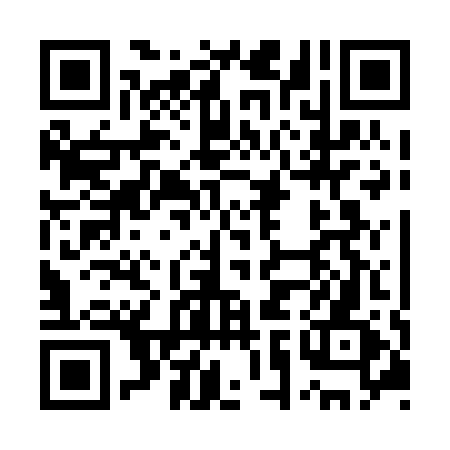 Ramadan times for Halfway Cove, Nova Scotia, CanadaMon 11 Mar 2024 - Wed 10 Apr 2024High Latitude Method: Angle Based RulePrayer Calculation Method: Islamic Society of North AmericaAsar Calculation Method: HanafiPrayer times provided by https://www.salahtimes.comDateDayFajrSuhurSunriseDhuhrAsrIftarMaghribIsha11Mon6:046:047:251:155:187:077:078:2812Tue6:026:027:231:155:197:087:088:2913Wed6:006:007:211:155:207:107:108:3114Thu5:585:587:191:155:217:117:118:3215Fri5:565:567:171:145:227:127:128:3316Sat5:545:547:151:145:237:137:138:3517Sun5:525:527:131:145:247:157:158:3618Mon5:505:507:111:135:257:167:168:3819Tue5:485:487:101:135:267:177:178:3920Wed5:465:467:081:135:277:197:198:4021Thu5:445:447:061:125:287:207:208:4222Fri5:425:427:041:125:297:217:218:4323Sat5:405:407:021:125:307:237:238:4524Sun5:385:387:001:125:317:247:248:4625Mon5:365:366:581:115:327:257:258:4826Tue5:345:346:561:115:337:267:268:4927Wed5:325:326:541:115:347:287:288:5128Thu5:305:306:521:105:357:297:298:5229Fri5:275:276:511:105:367:307:308:5430Sat5:255:256:491:105:377:327:328:5531Sun5:235:236:471:095:387:337:338:571Mon5:215:216:451:095:387:347:348:582Tue5:195:196:431:095:397:367:369:003Wed5:175:176:411:095:407:377:379:014Thu5:155:156:391:085:417:387:389:035Fri5:135:136:371:085:427:397:399:046Sat5:115:116:361:085:437:417:419:067Sun5:085:086:341:075:447:427:429:088Mon5:065:066:321:075:457:437:439:099Tue5:045:046:301:075:467:447:449:1110Wed5:025:026:281:075:467:467:469:12